ANEXO:  1 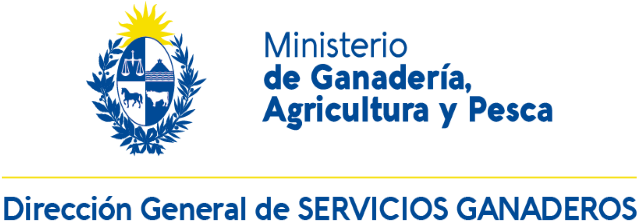 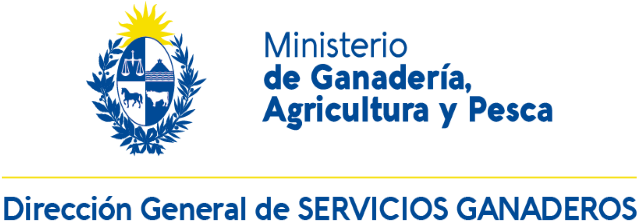 RAZA: SEXO EDAD TATUAJE IDENTIFICACIÓN IDENTIFICACIÓN RAZA: ME MC H EDAD TATUAJE MARCA IDENT. 